Муниципальный этап краевого конкурса методик, детского творчества и семейной фотографии в рамках реализации программы «Разговор о правильном питании»Номинация «Семейная фотография кулинарное путешествие во времени»Участники: Канева Татьяна Николаевна, Канев Никита Романович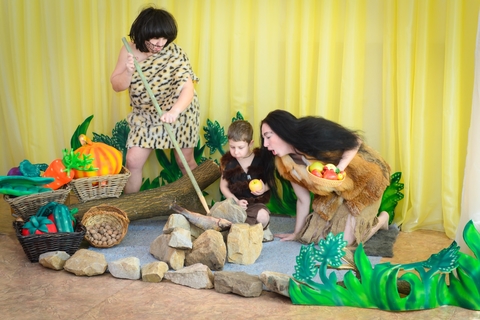 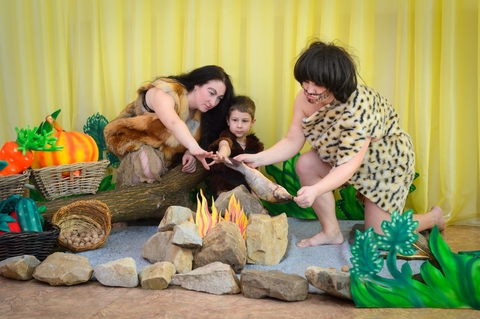 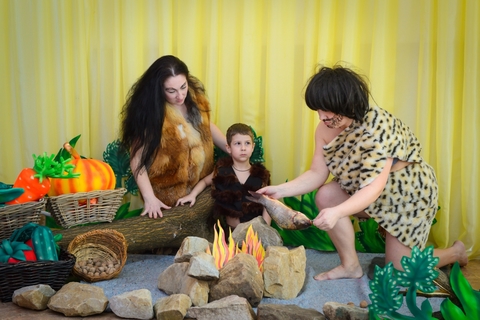 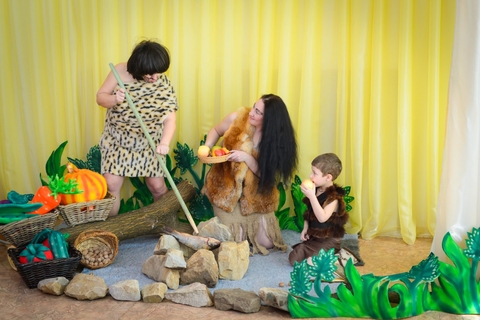 Описание выбора блюд: «Хоть и в древности мы жили, вкусно ели, не тужили» Эпохи различные мы изучали,Питание правильное в них искали.Дошли до истоков, в палеолит.Не знали, что всех нас он так удивит! Рыба, орехи, плоды и коренья -Полезная пища, скажу без сомненья.Много клетчатки, в достатке белков…Да, это же просто пища богов! Холестерина в помине здесь нет,По вредным жирам будет тот же ответ.Жир только полезный, Омега – 3 есть,Витамины и антиоксиданты здесь. Красители все натуральныеИ ароматы реальные.Любой диетолог скажет Вам: «Да!Здоровая, вкусная эта еда».